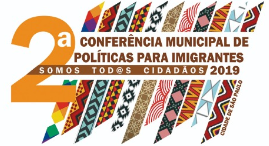 SISTEMATIZAÇÃO DE MOÇÕESData: 10/11/2019Responsável pela sistematização: Marina LunaNúmero do Formulário: 1Data: 09/11/2019Tipo de Moção: Moção de RepúdioEsfera de atuação do destinatário da Moção: Governo Federal Proponente responsável: Pessoa FísicaNome da pessoa: Helena Refina Esteves de CamargoSe for pessoa física, indicar nacionalidade: BrasileiraAssunto da moção: Repúdio ao Celpe-Bras como instrumento de comprovação de conhecimento da língua portuguesa nos processos de naturalização.Texto da moção: O Celpe-Bras é um exame de proficiência voltado/pensado para fins acadêmicos e exige um alto nível de letramento e, portanto, de escolaridade. Nem todos os migrantes que buscam se naturalizar têm o nível de escolaridade exigido pelo Celpe-Bras, algo que o configura como um mecanismo de seleção migratória. Número de assinaturas: 60Número do Formulário: 2Data: 09/11/2019Tipo de Moção: Moção de RepúdioEsfera de atuação do destinatário da Moção: Governo Federal Proponente responsável: Coletivo/ Associação de imigrantesNome da organização: Frente de Mulheres imigrantes, refugiadas e apátridasAssunto da moção: Repúdio contra a Reforma da PrevidênciaTexto da moção: A partir do contexto chileno, ficou evidente que o modelo de reforma da previdência que o governo federal pretende aprovar é falido e não tem sustento. Além de ser expressamente nocivo para a população em geral, pois trata-se de um retrocesso em matérias de direitos dos e das trabalhadores/as, afeta diretamente à comunidade imigrante. A população imigrante que trabalhou em outros países antes de chegar ao Brasil, ou que pretende retornar ou migrar para algum outro país, não tem garantido o direito ao acesso aos aportes e poupanças feitas nos diversos regimes de previdência, pois não se contemplam as transferências das poupanças entre os Estados Nacionais. Número de assinaturas: 31Número do Formulário: 3Data: 09/11/2019Tipo de Moção: Moção de RepúdioEsfera de atuação do destinatário da Moção: Governo MunicipalProponente responsável: Pessoa FísicaNome da pessoa: Ruth Camacho e Norma Cubillos PatiñoSe for pessoa física, indicar nacionalidade: Boliviana e chilenaAssunto da moção: Reativar a Secretaria Municipal para as mulheres com a temática específica para mulheres imigrantes. Texto da moção: Retomada das atividades da Secretaria Municipal para Mulheres onde o espaço para a mulher imigrante deve continuar e ser garantido. Com acesso digno a saúde, educação, lazer, trabalho, informação, capacitação. Pois de acordo a demanda da mulher se conduz a política pública específica:- Criação de espaços para mulheres imigrantes- Geração de trabalho e emprego e renda específicos para mulher- Promover formação para mulheres imigrantes sobre a política municipal e os direitos garantidos por lei- Promover informação para as mulheres imigrantes sobre direitos reprodutivos, acesso à Justiça. Número de assinaturas: 32 Número do Formulário: 4Data: 09/11/2019Tipo de Moção: Moção de Apoio Esfera de atuação do destinatário da Moção: Governo MunicipalProponente responsável: Pessoa Física e Coletivo/ Associação de imigrantesNome da organização: ADBR – Associação de Residentes Bolivianos e ACFBB – Associação Cultural Folclórica Bolívia/BrasilNome da pessoa: Ruth Camacho/Rosa Anna CamachoSe for pessoa física, indicar nacionalidade:Assunto da moção: Apoio de políticas para comunicação para imigrantes e refugiadosTexto da moção: Existe a necessidade de discutir e criar políticas públicas para comunicação para os imigrantes fomentando os meios acessíveis como as Rádios, Rádios Web, Jornal, redes sociais, Web-sites. Os meios de comunicação que já existem necessitam de capacitação, acesso aos meios de educação de comunicação, regularização dos meios de comunicação como Rádio, Televisão. Durante todo o processo da Conferência se ouve a palavra “comunicar”. Com a criação com o Eixo Comunicação podemos elaborar SITES ESPECÍFICOS para imigrantes, rádios web, o acesso a redes sociais dirigidas especificamente para imigrantes. Número de assinaturas: 31Número do Formulário: 5Data: 09/11/2019Tipo de Moção: Moção de Apoio Esfera de atuação do destinatário da Moção: Governo MunicipalProponente responsável: Pessoa FísicaNome da pessoa: Rosana CamachoSe for pessoa física, indicar nacionalidade: BolivianaAssunto da moção: Mudança do caráter da Conferência Municipal de Políticas para imigrantes (CMPI)Texto da moção: Considerando a representatividade nas duas Conferências Municipais de Políticas para Imigrantes (CMPI) até o momento, consideramos de grande importância que para a próxima edição a CPMigTD articule a mudança do caráter da Conferência para um colegiado deliberativo. Número de assinaturas: 27Número do Formulário: 6Data: 10/11/2019Tipo de Moção: Moção de Proposição Esfera de atuação do destinatário da Moção: Governo Federal Proponente responsável: Coletivo/ Associação de imigrantesNome da organização: Frente de Mulheres Imigrantes, Refugiadas e ApátridasAssunto da moção: No âmbito federal, promover atendimento humanizado por parte dos agentes de polícia federal. Texto da moção: A necessidade desta moção deve-se às constantes queixas de migrantes sobre maus tratos, desrespeito e falta de atenção adequada por parte dos membros da Polícia Federal. Consideramos que as instâncias federais devem prestar mais atenção e cuidado no atendimento da comunidade migrante. Toda vez que muitos dos migrantes chegam ao Brasil em situação de vulnerabilidade social e econômica, e em muitos dos casos não conhecem ou não dominam a língua portuguesa. Portanto, solicitamos que o tratamento para a população migrante na Polícia Federal deva ser humanizada e que conte com a presença de intérpretes e documentação necessária para o trâmite dos documentos.Número de assinaturas: 25Número do Formulário: 7Data: 10/11/2019Tipo de Moção: Moção de Proposição Esfera de atuação do destinatário da Moção: Governo Federal Proponente responsável: Pessoa FísicaNome da pessoa: Evalina Cesar CassuleSe for pessoa física, indicar nacionalidade: AngolanaAssunto da moção: Direito ao voto de pessoas imigrantes em todas as esferas federais. Texto da moção: Incidir pelo direito ao voto de pessoas imigrantes no nível nacional. Tudo com base na necessidade de participação politica e social no país onde reside. Número de assinaturas: 37Número do Formulário: 8Data: 10/11/2019Tipo de Moção: Moção de RepúdioEsfera de atuação do destinatário da Moção: Governo Federal Proponente responsável: Coletivo/ Associação de imigrantesNome da organização: Frente de Mulheres Imigrantes, Refugiadas e ApátridasAssunto da moção: Repúdio à Portaria nº 770 de 11 de outubro de 2019 que dispões sobre o impedimento de ingresso, a repatriação e a deportação de pessoa perigosa ou que tenha praticado ato contrário aos princípios e objetivos dispostos na Constituição Federal.Texto da moção: Após a revogação da portaria 666, o Ministério da Justiça publicou a portaria 770, que ainda que revogue a anterior, continua promovendo a expulsão, impedimento de ingresso, deportação, na mesma chave de segurança nacional e criminalização dos e das migrantes. Pedimos a revogação da portaria 770 por ferir os direitos de ir e vir das e dos migrantes.Número de assinaturas: 30Número do Formulário: 9Data: 10/11/2019Tipo de Moção: Moção de ProposiçãoEsfera de atuação do destinatário da Moção: Governo Federal Proponente responsável: Pessoa Física e Coletivo/ Associação de imigrantesNome da organização: África do CoraçãoNome da pessoa: Simon Oxy Onguengne Se for pessoa física, indicar nacionalidade: CamarõesAssunto da moção: Pedido de conhecimento básico e oral da língua portuguesa nos processos de naturalização. Texto da moção: Pedimos que a prova de conhecimento da língua portuguesa nos processos de naturalização seja um exame oral e de exigência de nível básico, pois os níveis de escolaridade de imigrantes são múltiplos e variados, podendo não contemplar a linguagem escrita.Número de assinaturas: 42